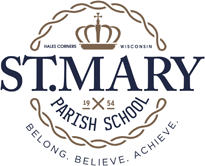 St. Mary Parish School Committee Meeting MinutesMarch 9, 2021Present:  Dan Walsh, Kelly Kling, Dawn Gilles, Dani McCarroll, Lisa Ryan, Dr. Joerres, Gina StyerGina led us in opening prayer  Dani approved the meeting minutes from January 12, 2021Principal Report4% of students remain virtual.Annual Appeal has raised $22,000.30 wishes have been granted from the Wish Tree for a total of $2,100.The Archdiocese has reached a decision regarding bussing in Franklin.  Boundaries have been set and some students in Franklin will be eligible for bussing to St. Mary next school year.  This will be used in recruitment efforts. 9 families attended Primary Preview night.  17 families attended Open House.Postcards were mailed to promote the Open House.Some families that left last year have decided to return next school year. The exemplary visit for mission and Catholic identity has been rescheduled for March 22 and 23. Dawn, Lisa, Dani and Gina volunteered to be interviewed from the Parish School Committee.  Old BusinessGraduation gowns85% of middle school families responded to the survey regarding graduation gowns, of those 70% said they were in favor of bringing back graduation gowns.  Graduation caps will not be worn. New BusinessReport out on tardy policiesCommittee members shared tardy policies from a variety of surrounding Catholic schools.  Kelly, Lisa and Dani offered to look into public school tardy policies.Dr. Joerres will draft a policy for the committee to review. Parish UpdateAnnouncement regarding new pastor for St. Mary will be coming soon.OtherSuggestions to bring back community building events like the mother/daughter breakfast and father/son breakfast and the birthday table at lunch. Next Meeting:  May 11, 2021 6 p.m.Mission Statement:  Celebrating spiritual growth while providing academic excellence in a Christ-centered environment.   